Fabricagetechnieken vis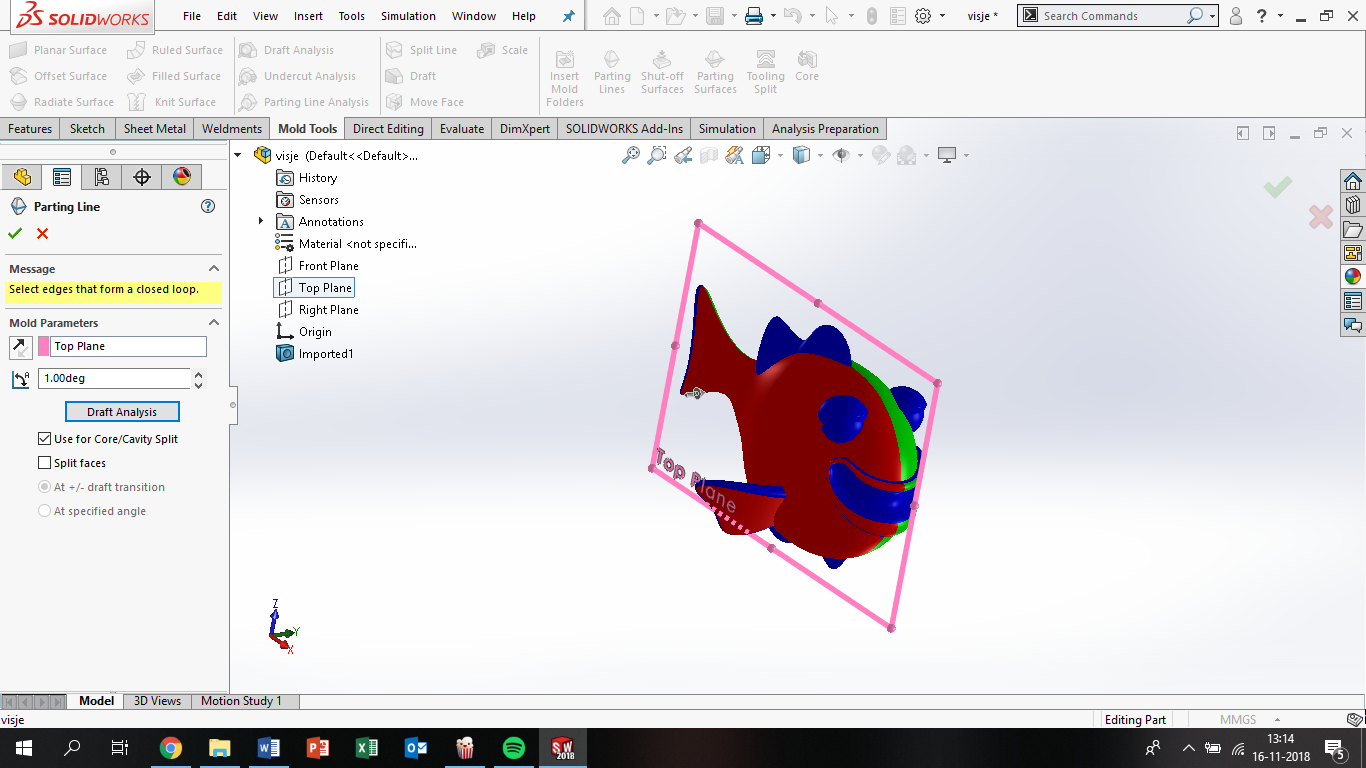 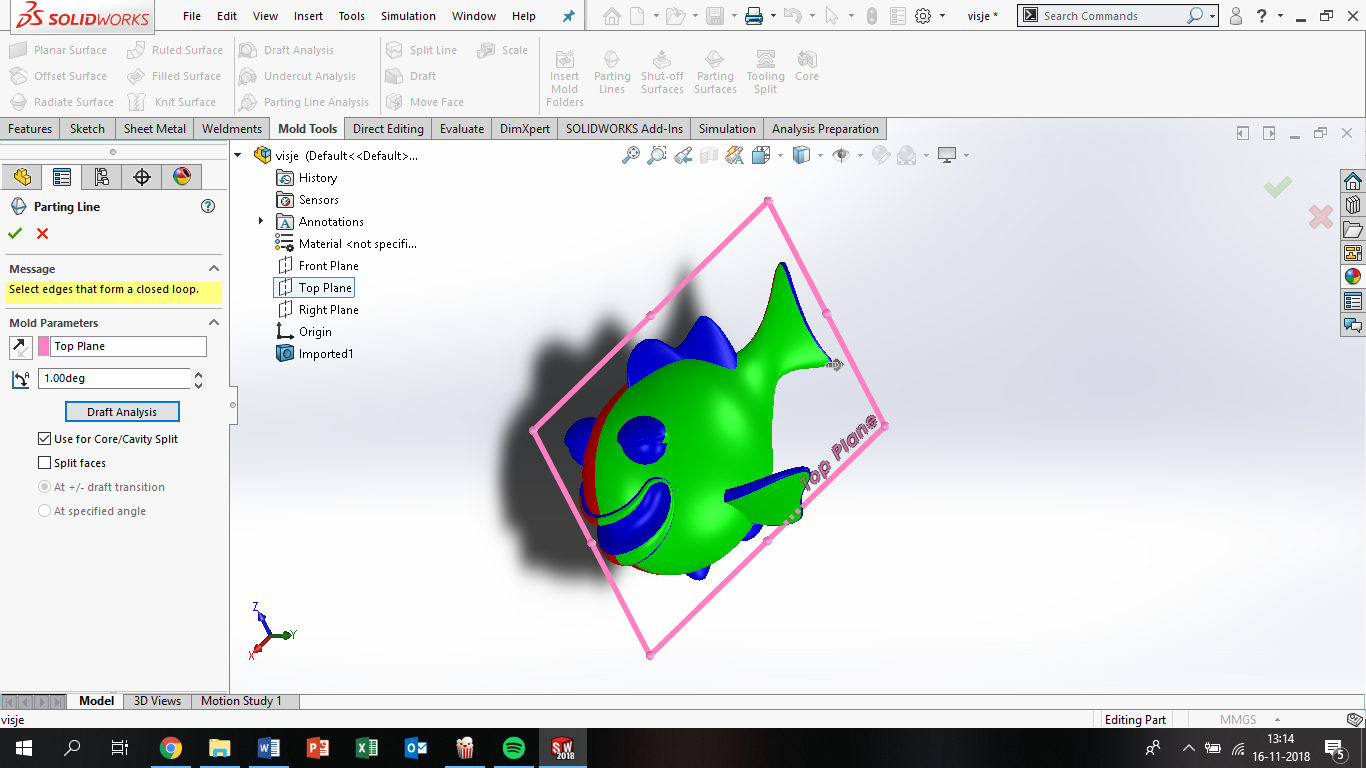 Je kan geen tweedelige mal maken voor deze vis, want er zitten vormen in waardoor je de mal niet meer kan verwijderen. Het minimaal aantal matrijsdelen is 6.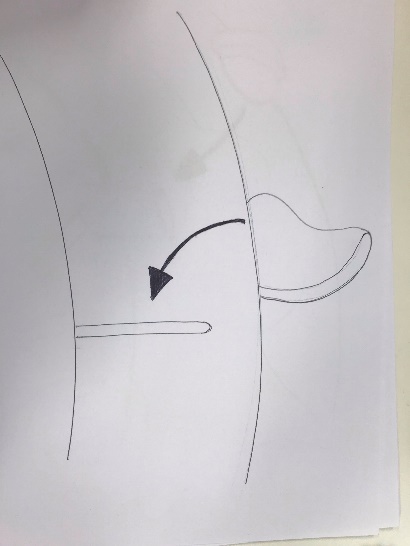 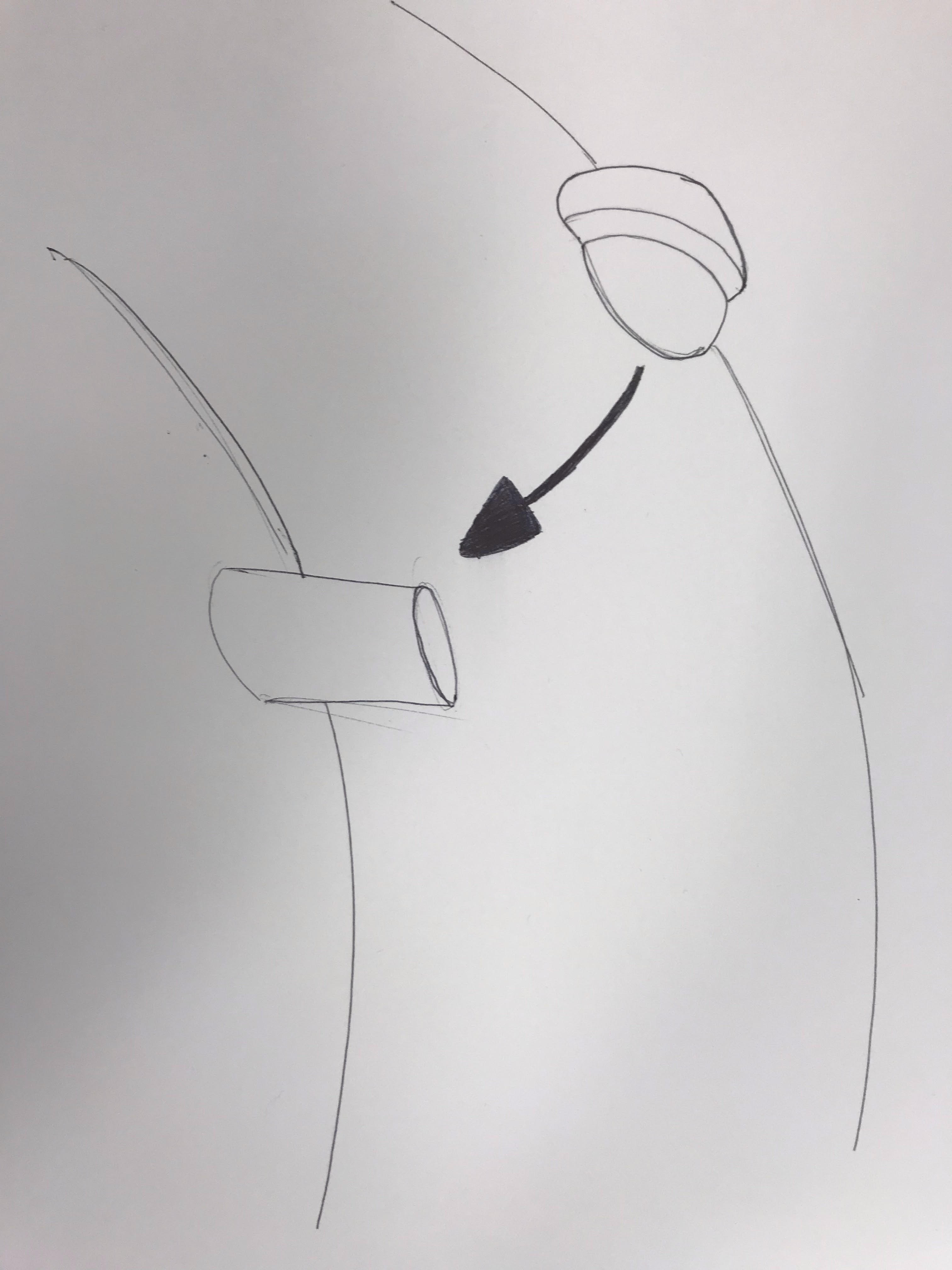 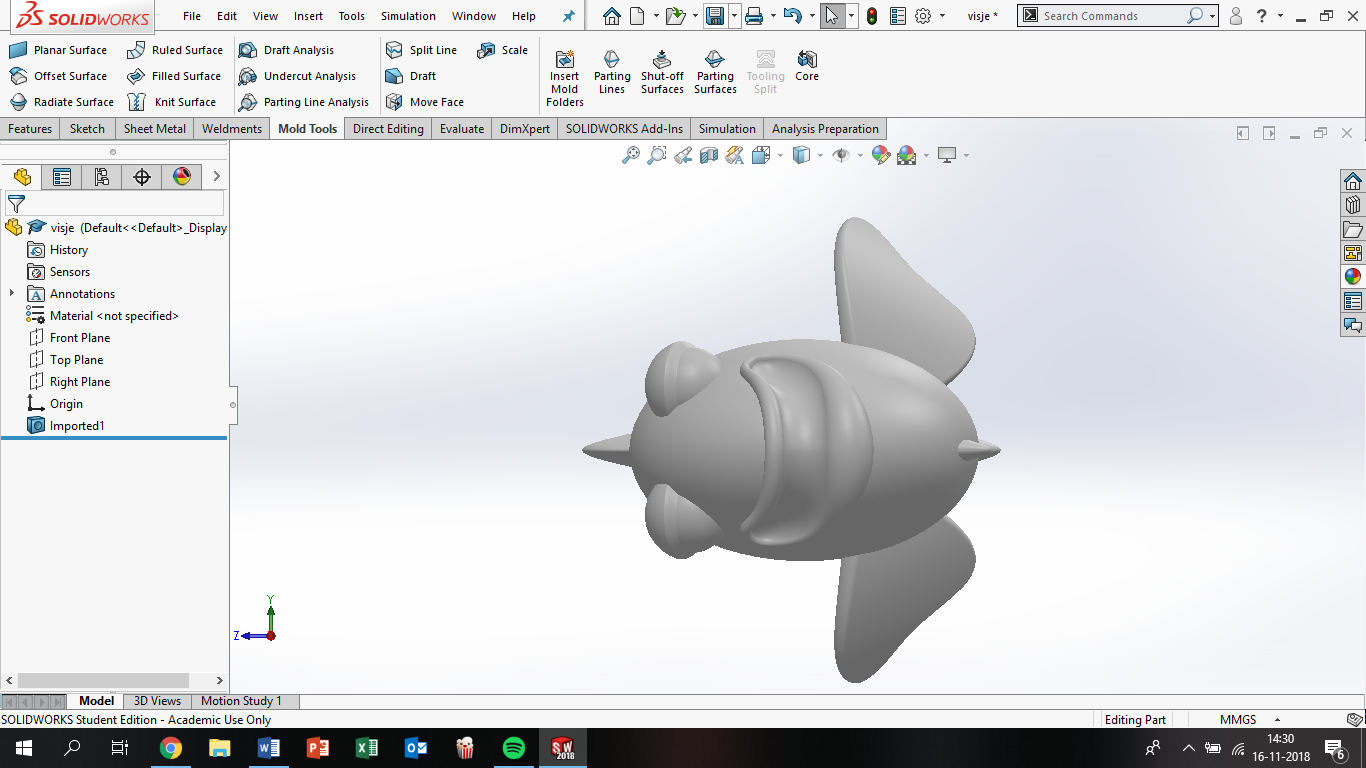 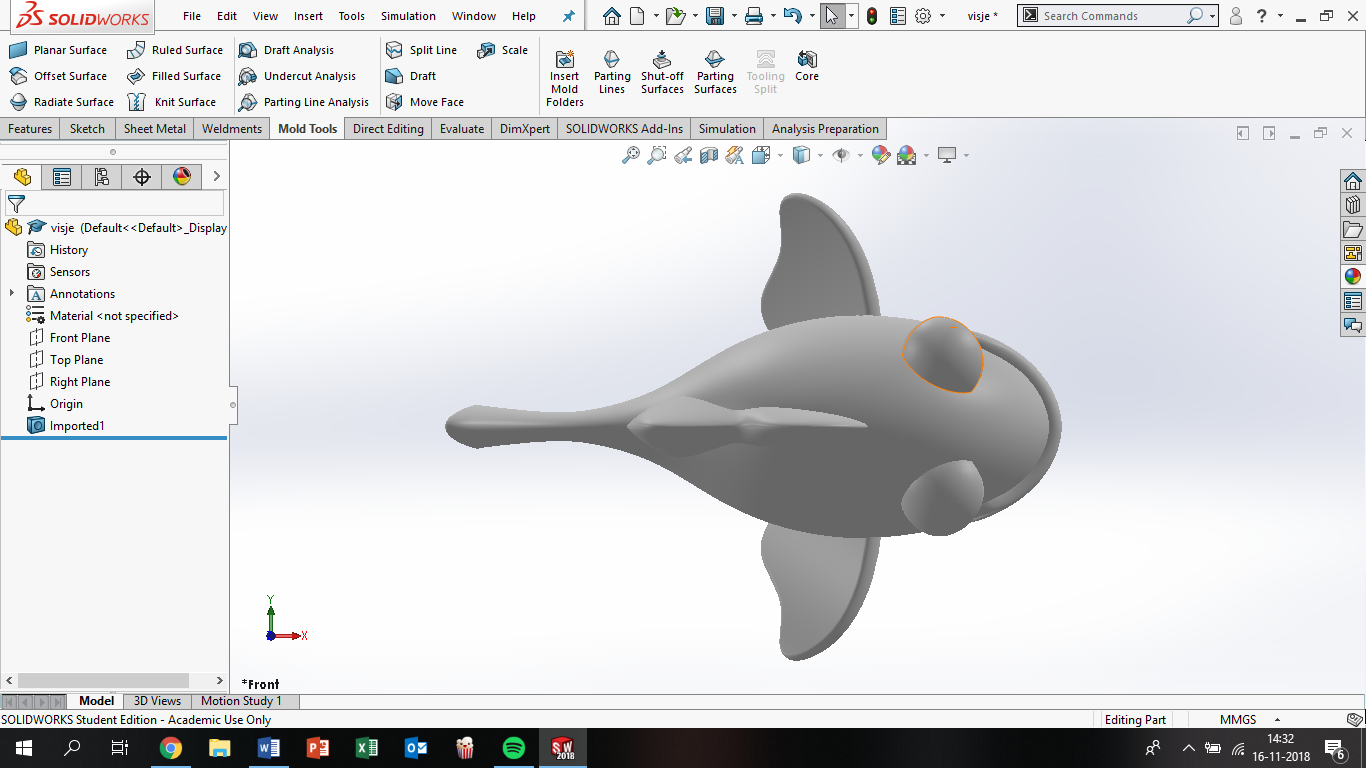 